南通市第二中学篮球场硅PU工程项目项目需求打磨并清理学校篮球场原约610㎡的破损硅PU，重新铺设约610㎡的硅PU（长约32.3m，宽约18.86m,按标准画线。计划完工时间2019年10月25日。开标日期：2019年10月16日。1.硅PU参数要求：（1）硅PU提供通过G36246-2018《合成材料跑道面层》检测报告，抗滑值（BPN20℃）80-110（干测）；阻燃能达到I级，拉伸强度（MPa）≥0.5；拉断伸长率（％）≥40。垂直变形（mm）0.6-3.0；冲击吸收（％）0℃±2℃；23℃±2℃；50℃±2℃；20-50。提供检测报告。（2）硅PU提供通过国家体育用品质量监督检验中心GB36246-2018《中小学合成材料面层运动场地》检测报告。3种邻苯二甲酸酯类化合物（DBP、BBP、DEHP）总和/(g/kg)≤1.0；3种邻苯二甲酸酯类化合物（DNOP、DINP、DIDP）总和/(g/kg)≤1.0；短链氯化石蜡（C10-C13）(g/kg)≤1.5；游离甲苯二异氰酸酯（TDI）＋游离六亚甲基二异氰酸酯（HDI）总和/(g/kg)≤0.20；挥发性有机化合物(g/L)≤50；游离甲醛（g/kg）≤0.05；苯（g/kg）≤0.05；甲苯+二甲苯＋乙苯总和/（g/kg）≤1.0；可溶性铅（mg/kg） ≤50；可溶性镉（mg/kg）≤10；可溶性铬（mg/kg）≤10；可溶性汞（mg/kg）≤2）.提供检测报告。（3）硅PU通过T/310101002-C003-2016检测报告。甲醛（g/kg）≤0.50，苯（g/kg）不得检出，甲苯和二甲苯总和（g/kg）≤1.0，6种邻苯二甲酸酯类化合物（DBP、BBP、DEHP、DNOP、DINP、DIDP）总和/(g/kg)≤2；短链氯化石蜡(g/kg)不得检出；游离甲苯二异氰酸酯（TDI）(g/kg)不得检出；3,3-二氯-4,4-二氨基二苯甲烷（MOCA）不得检出；挥发性有机化合物含量(g/L)≤30；可溶性铅（mg/kg） ≤30；可溶性镉（mg/kg）≤10；可溶性铬（mg/kg）≤10；可溶性汞（mg/kg）≤2.2. 具体做法    （1）原面层处理：对旧面层进行打磨、水洗、除尘、清洁，   （2）底漆施工:将防水底漆，用滚筒均匀涂刷于打磨之后的面层，用量大约在0.18~0.2kg/㎡，不可有遗漏未涂刷的地方。(3) 硅PU弹性层施工:将硅PU弹性层用胶刮板或镘刀分层涂刮于基面（用纯浆），不添加粉料、石英沙，每层涂刮的厚度建议小于2mm，施工时弹性层每桶可添加200克清水和0.5-1KG环保稀释剂并充分搅拌均匀，待干燥后涂刮第二道硅PU弹性层直到涂刮至所要求厚度。同时，应避免在雨天，烈日和高温下施工。（弹性层施工完成后在滚面漆前检查场地是否有杂质，麻面，或者刀痕情况，用手磨机处理后进行下一步施工 ）。（4）界面剂施工将界面剂直接均匀滚涂于硅pu弹性层上，用量在0.12kg/㎡，不可有遗漏未涂刷的地方。（5）面漆施工 面层为水性硅PU面漆 ,A、B组以1:19的比例组合搅拌均匀滚涂于耐磨界面剂之上，面漆分二道滚涂，每道工艺施工前需待前一道干燥后方可进行。应避免烈日及表面温度过高情况下施工。 （5）场地划线按标准尺寸量度定位，用美纹纸沿界线两边贴在球场上，用划线漆分两道涂刷，若球场表面为粗糙面，第一道可加少许石英砂涂刷，以防渗边，待线漆干燥后撕掉美纹纸即可。注：划线漆必须使用正规厂家生产的双组份聚氨酯白漆3效果图：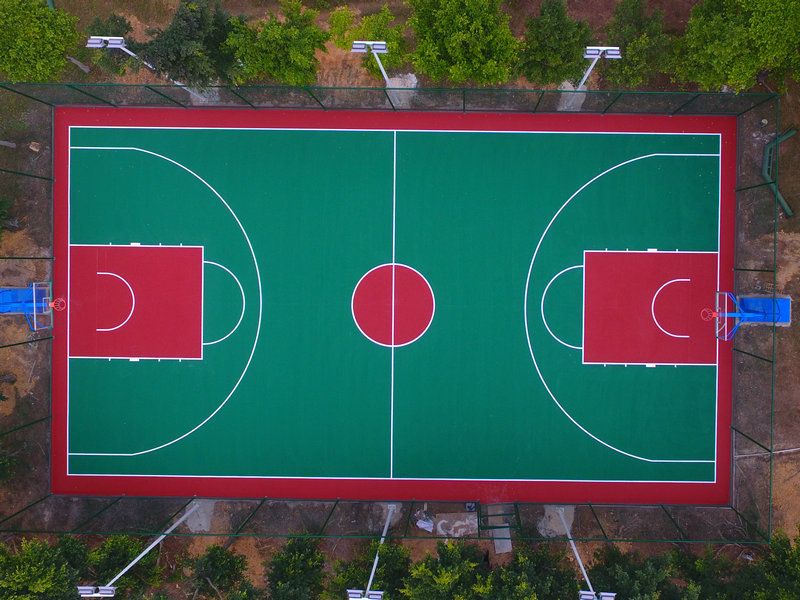 